 Экскурсия в Чернигов  Профкомом   УЗ «Жлобинская  ЦРБ»  через  Гомельское  бюро путешествий  и  экскурсий  унитарного предприятия "Гомельтурист"  09 декабря  2017 года   была  организлвана  туристическая  поездка  в  г.Чернигов   для  28  человек. Теплым    (для  декабря)  субботним  днем  нам  удалось   посетить самые  святые  исторические  места Чернигова:   Троицко - Ильинский  монастырь,   Спасо-Преображенский Собор,  Екатерининскую  церковь, Черниговский коллегиум,  «Дом Мазепы»,  побывать  и  сфотографироваться  возле  двенадцати   чугунных пушек  и  памятника   Т.Г.Шевченко.  У нас  была  возможность побывать  в  двух действующих  храмах,  где  каждый  мог  помолчать, помолиться  и  поставить  свечу  своим  родным и близким. 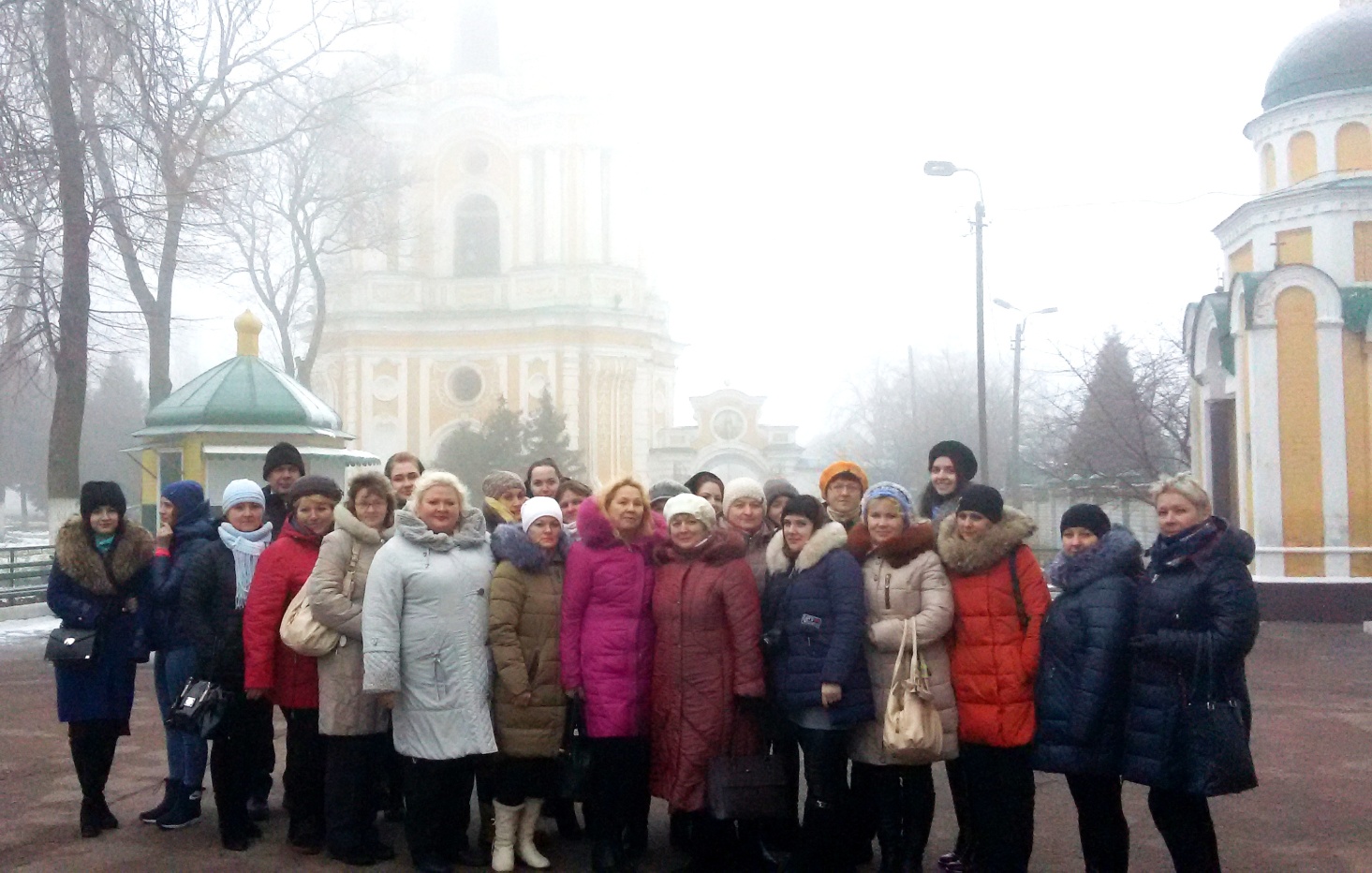 Кульминацией  всего  экскурсионного  тура  было  посещение     Антониевых пещер  – одного из древнейших пещерных монастырей  в Восточной Европе  12-17 ст.,  общая  протяженность  подземных храмов, келий  и  галерей   которых  составляет  320 м.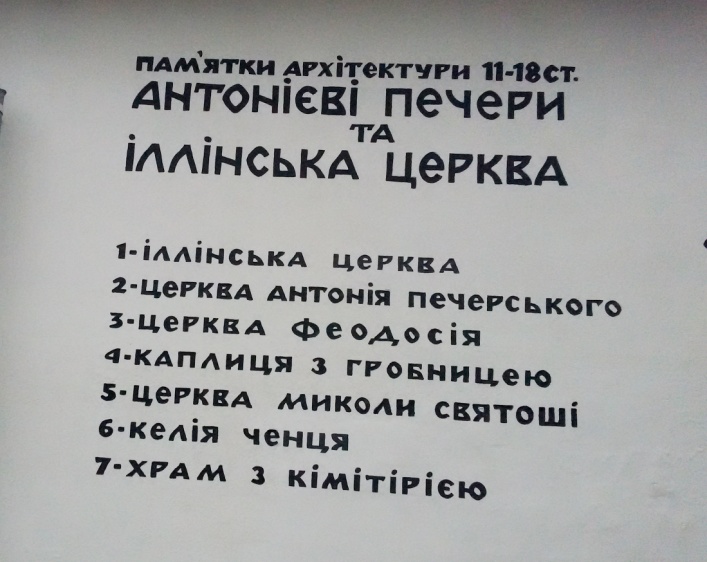 2Увлекательный  рассказ  экскурсовода, которая  на  высоком  профессиональном  уровне  провела  с  нами  весь экскурсионный  день, позволила открыть  для  себя  многие страницы  истории  и  жизни соседненго  государства, судьбы  исторических  личностей. На  все    дополнительные вопросы  экскурсовод  давала  исчерпывающие  ответы   с   глубоким  знанием  истории,  культуры, архитектуры  и   биографии исторических  деятелей. От  всей группы  мы  выражаем  ей  отдельное  спасибо  за любовь  к  своей  профессии,  эрудицию  и  проникновенные рассказы об  истории древнего  Чернигова.  Завершился  выходной  день посещением  торговых  точек  Чернигова.   Каждый   купил  для  себя  необходимые   памятные  сувениры,  книги,  подарки. С уважеинем, председатель профсоюзного  комитета                                        Р.В. Толканица  